Eeyada rabaayada ah, ee uu maamulo mulkiilaha eeyga, ayaa loo ogolaan karaa gudaha goobta cuntada ama gudaha aag banaanka ah oo ku yaala dhismeyaasha xarunta cuntada haddii dhammaan shuruudaha la buuxsho laguna dhaqmo (Washington Administrative Code (WAC, Xeerka Maamulka Washington) 246-215-06570(4)(5)).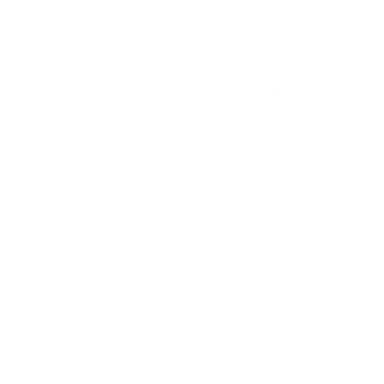 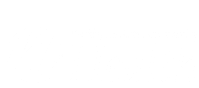 Ogsoonoow:U adeegso dukumiintigaan si uu kaaga caawiyo xaruntaada ilaalinta Maamulka Xakamaynta Shaqaynaysa. Xaqiiji inaad la shaqayso maamulka caafimaadka ee deegaanka si laguu siiyo xog kasta oo dheeraad ah ama ogolaanshiyo marka loo baahdo.Si aad dukumiintigaan oo qaab kale ah u dalbato, wac 1-800-525-0127. Macaamiisha dhagoolka ah ama kuwa maqalkoodu culus yahay, fadlan waca 711 (Washington Relay) ama iimayl u dir civil.rights@doh.wa.gov.Qeybta 1-aad: Xogta Xarunta CuntadaQeybta 1-aad: Xogta Xarunta CuntadaQeybta 1-aad: Xogta Xarunta CuntadaQeybta 1-aad: Xogta Xarunta CuntadaQeybta 1-aad: Xogta Xarunta CuntadaMagaca XaruntaMagaca XaruntaMagaca XaruntaTaleefoonkaTaleefoonkaWadada (Goobta Rasmiga ah)Wadada (Goobta Rasmiga ah)MagaalladaKoodhka BoostadaIimeelkaMagaca XariirkaMagaca XariirkaDarajada / ShaqadaDarajada / ShaqadaDarajada / ShaqadaQeybta 2-aad: Dooro QorshahaQeybta 2-aad: Dooro QorshahaQeybta 2-aad: Dooro QorshahaQeybta 2-aad: Dooro QorshahaQeybta 2-aad: Dooro Qorshaha Eeyada Rabaayada ah ee Jooga Goobaha BanaankaU dir qorshe waaxdaada caafimaadka maxaliga ah oo hel oggolaanshaha qorshaha xili hore.Waxyaabaha soo socda waa in la raacaa:Eeyada rabaayada ah ayaan dhex mari karin gudaha xarunta cuntada si ay u gaaraan aaga banaanka.Cunto ama cabitaan laguma diyaarin karo aaga 
banaanka.Maacuunta lama dhigi karo aaga banaanka. Eeyada Rabaayada ah ee Jooga Goobaha BanaankaU dir qorshe waaxdaada caafimaadka maxaliga ah oo hel oggolaanshaha qorshaha xili hore.Waxyaabaha soo socda waa in la raacaa:Eeyada rabaayada ah ayaan dhex mari karin gudaha xarunta cuntada si ay u gaaraan aaga banaanka.Cunto ama cabitaan laguma diyaarin karo aaga 
banaanka.Maacuunta lama dhigi karo aaga banaanka. Eeyada rabaayada ah ee jooga Gudaha aagaga GudahaU sheeg waaxda caafimaadka ee deegaanka xili hore kahor inta aadan eeyada rabaayada ah u ogolaan gudaha.Waxyaabaha soo socda waa in la raacaa:Boorar waa in lasoo dhajiyaa si loogu sheego macaamiisha in eeyada rabaayada ah loo ogol yahay gudaha xaruntada cuntada.Dookhyada cuntada waa in lagu koobaa cabitaannada ay samaysay warshad cuntada samaysa ayna yihiin keliya cuntooyinka aan ahayn Xakameynta Heerkulka Badqabka leh sida cuntooyinka u diyaarsan in la cuno (soodhada, pretzels, macmacaanka, burka kackaca, doolshaha, ama hilibka) ee la cuno marka baakada lagasoo baxsho ayadoo aan gacanta lagu qaban. Eeyada rabaayada ah ee jooga Gudaha aagaga GudahaU sheeg waaxda caafimaadka ee deegaanka xili hore kahor inta aadan eeyada rabaayada ah u ogolaan gudaha.Waxyaabaha soo socda waa in la raacaa:Boorar waa in lasoo dhajiyaa si loogu sheego macaamiisha in eeyada rabaayada ah loo ogol yahay gudaha xaruntada cuntada.Dookhyada cuntada waa in lagu koobaa cabitaannada ay samaysay warshad cuntada samaysa ayna yihiin keliya cuntooyinka aan ahayn Xakameynta Heerkulka Badqabka leh sida cuntooyinka u diyaarsan in la cuno (soodhada, pretzels, macmacaanka, burka kackaca, doolshaha, ama hilibka) ee la cuno marka baakada lagasoo baxsho ayadoo aan gacanta lagu qaban. Eeyada rabaayada ah ee jooga Gudaha aagaga GudahaU sheeg waaxda caafimaadka ee deegaanka xili hore kahor inta aadan eeyada rabaayada ah u ogolaan gudaha.Waxyaabaha soo socda waa in la raacaa:Boorar waa in lasoo dhajiyaa si loogu sheego macaamiisha in eeyada rabaayada ah loo ogol yahay gudaha xaruntada cuntada.Dookhyada cuntada waa in lagu koobaa cabitaannada ay samaysay warshad cuntada samaysa ayna yihiin keliya cuntooyinka aan ahayn Xakameynta Heerkulka Badqabka leh sida cuntooyinka u diyaarsan in la cuno (soodhada, pretzels, macmacaanka, burka kackaca, doolshaha, ama hilibka) ee la cuno marka baakada lagasoo baxsho ayadoo aan gacanta lagu qaban.Qeybta 3-aad: Qorshaha Eeyada rabaayada ah ee jooga DhismeyaashaQeybta 3-aad: Qorshaha Eeyada rabaayada ah ee jooga DhismeyaashaQeybta 3-aad: Qorshaha Eeyada rabaayada ah ee jooga DhismeyaashaQeybta 3-aad: Qorshaha Eeyada rabaayada ah ee jooga DhismeyaashaQeybta 3-aad: Qorshaha Eeyada rabaayada ah ee jooga DhismeyaashaKudar waxyaabaha soo socda ee dheeriga ah qorshahaaga:Kudar waxyaabaha soo socda ee dheeriga ah qorshahaaga:Kudar waxyaabaha soo socda ee dheeriga ah qorshahaaga:Kudar waxyaabaha soo socda ee dheeriga ah qorshahaaga:Shuruudaha GuudKu dhaqan xeerarka maxaliga ah ee la xariira geesaha la maro, khatar gelinta dadwaynaha, iyo nadaafada.Shuruudaha GuudKu dhaqan xeerarka maxaliga ah ee la xariira geesaha la maro, khatar gelinta dadwaynaha, iyo nadaafada.Shuruudaha GuudKu dhaqan xeerarka maxaliga ah ee la xariira geesaha la maro, khatar gelinta dadwaynaha, iyo nadaafada.Shuruudaha GuudKu dhaqan xeerarka maxaliga ah ee la xariira geesaha la maro, khatar gelinta dadwaynaha, iyo nadaafada.Eeyada waa Inuu Xakameeyaa Mulkiilaha EeyguLagu hayaa xarigLagu sidaa qaadaha rabaayadaWaxkale:      Eeyada waa Inuu Xakameeyaa Mulkiilaha EeyguLagu hayaa xarigLagu sidaa qaadaha rabaayadaWaxkale:      Eeyada waa Inuu Xakameeyaa Mulkiilaha EeyguLagu hayaa xarigLagu sidaa qaadaha rabaayadaWaxkale:      Eeyada waa Inuu Xakameeyaa Mulkiilaha EeyguLagu hayaa xarigLagu sidaa qaadaha rabaayadaWaxkale:      Difaac CuntadaHaku diyaarin cuntada aagaga ay joogaan eeyada rabaayada ah.Shaqaalaha ayaan toos u taaban karin eeyada rabaayada ah.Shaqaaluhu kuma dhaqi karaan qasacyada cuntada iyo biyaha ee eeyada rabaayada ah gudaha maqaayada. Waxkale:      Difaac CuntadaHaku diyaarin cuntada aagaga ay joogaan eeyada rabaayada ah.Shaqaalaha ayaan toos u taaban karin eeyada rabaayada ah.Shaqaaluhu kuma dhaqi karaan qasacyada cuntada iyo biyaha ee eeyada rabaayada ah gudaha maqaayada. Waxkale:      Difaac CuntadaHaku diyaarin cuntada aagaga ay joogaan eeyada rabaayada ah.Shaqaalaha ayaan toos u taaban karin eeyada rabaayada ah.Shaqaaluhu kuma dhaqi karaan qasacyada cuntada iyo biyaha ee eeyada rabaayada ah gudaha maqaayada. Waxkale:      Difaac CuntadaHaku diyaarin cuntada aagaga ay joogaan eeyada rabaayada ah.Shaqaalaha ayaan toos u taaban karin eeyada rabaayada ah.Shaqaaluhu kuma dhaqi karaan qasacyada cuntada iyo biyaha ee eeyada rabaayada ah gudaha maqaayada. Waxkale:      Difaac GoobahaKa fogee eeyada miisaska, kuraasta, iyo agabka kale ee yaala xarunta cuntada.Ka ilaali aaga wasaqda xoolaha.Bar shaqaalaha sida loo nadiifiyo wasaqda rabaayada:Samayso kiishada nadaafada.Ka fogee martida meelaha wasaqoobay oo xir aaga halaabay ilaa si sax ah loo nadiifiyo.Adeegso agabka qoyaanka dhuuqa haddii loo baahdo si aad u dhuuqdo wasaqda dareeraha ah kadibna ku rid bacda qashinka.Nadiifi oo jeermiska ka sifee meesha wasaqaysan, haddii loo baahdo, adoo raacaaya tilmaamaha ku qoran jeermis dilaha.Bac ku rid, afka ka xir, oo tuur qashinka iyo agabka nadaafada ee la tuuri karo.Jadwal u samee nadiifinta buufinta ah dusha meelaha wasaqoobay ee aan lagu shubi karin daawada jeermiska.Xaqiiji in shaqaaluhu si sax ah u farxashaan.Waxkale:      Difaac GoobahaKa fogee eeyada miisaska, kuraasta, iyo agabka kale ee yaala xarunta cuntada.Ka ilaali aaga wasaqda xoolaha.Bar shaqaalaha sida loo nadiifiyo wasaqda rabaayada:Samayso kiishada nadaafada.Ka fogee martida meelaha wasaqoobay oo xir aaga halaabay ilaa si sax ah loo nadiifiyo.Adeegso agabka qoyaanka dhuuqa haddii loo baahdo si aad u dhuuqdo wasaqda dareeraha ah kadibna ku rid bacda qashinka.Nadiifi oo jeermiska ka sifee meesha wasaqaysan, haddii loo baahdo, adoo raacaaya tilmaamaha ku qoran jeermis dilaha.Bac ku rid, afka ka xir, oo tuur qashinka iyo agabka nadaafada ee la tuuri karo.Jadwal u samee nadiifinta buufinta ah dusha meelaha wasaqoobay ee aan lagu shubi karin daawada jeermiska.Xaqiiji in shaqaaluhu si sax ah u farxashaan.Waxkale:      Difaac GoobahaKa fogee eeyada miisaska, kuraasta, iyo agabka kale ee yaala xarunta cuntada.Ka ilaali aaga wasaqda xoolaha.Bar shaqaalaha sida loo nadiifiyo wasaqda rabaayada:Samayso kiishada nadaafada.Ka fogee martida meelaha wasaqoobay oo xir aaga halaabay ilaa si sax ah loo nadiifiyo.Adeegso agabka qoyaanka dhuuqa haddii loo baahdo si aad u dhuuqdo wasaqda dareeraha ah kadibna ku rid bacda qashinka.Nadiifi oo jeermiska ka sifee meesha wasaqaysan, haddii loo baahdo, adoo raacaaya tilmaamaha ku qoran jeermis dilaha.Bac ku rid, afka ka xir, oo tuur qashinka iyo agabka nadaafada ee la tuuri karo.Jadwal u samee nadiifinta buufinta ah dusha meelaha wasaqoobay ee aan lagu shubi karin daawada jeermiska.Xaqiiji in shaqaaluhu si sax ah u farxashaan.Waxkale:      Difaac GoobahaKa fogee eeyada miisaska, kuraasta, iyo agabka kale ee yaala xarunta cuntada.Ka ilaali aaga wasaqda xoolaha.Bar shaqaalaha sida loo nadiifiyo wasaqda rabaayada:Samayso kiishada nadaafada.Ka fogee martida meelaha wasaqoobay oo xir aaga halaabay ilaa si sax ah loo nadiifiyo.Adeegso agabka qoyaanka dhuuqa haddii loo baahdo si aad u dhuuqdo wasaqda dareeraha ah kadibna ku rid bacda qashinka.Nadiifi oo jeermiska ka sifee meesha wasaqaysan, haddii loo baahdo, adoo raacaaya tilmaamaha ku qoran jeermis dilaha.Bac ku rid, afka ka xir, oo tuur qashinka iyo agabka nadaafada ee la tuuri karo.Jadwal u samee nadiifinta buufinta ah dusha meelaha wasaqoobay ee aan lagu shubi karin daawada jeermiska.Xaqiiji in shaqaaluhu si sax ah u farxashaan.Waxkale:      Qeybta 4-aad: Diyaari Kiishada Nadaafada Wasaqda Xayawaanka Rabaayada ahQeybta 4-aad: Diyaari Kiishada Nadaafada Wasaqda Xayawaanka Rabaayada ahQeybta 4-aad: Diyaari Kiishada Nadaafada Wasaqda Xayawaanka Rabaayada ah Iskoobe ama xaaqin mari	 Agabka qoyaanka dhuuqa (tusaale, buunshaha biisada)	 Gacmo gashiyada la tuuri karo	 Bacaha qashinka Tiishka	 Cajalka ama calaamadaha digniinta	 Saabuun/biyo kulul	 Waxkale:       Iskoobe ama xaaqin mari	 Agabka qoyaanka dhuuqa (tusaale, buunshaha biisada)	 Gacmo gashiyada la tuuri karo	 Bacaha qashinka Tiishka	 Cajalka ama calaamadaha digniinta	 Saabuun/biyo kulul	 Waxkale:       Iskoobe ama xaaqin mari	 Agabka qoyaanka dhuuqa (tusaale, buunshaha biisada)	 Gacmo gashiyada la tuuri karo	 Bacaha qashinka Tiishka	 Cajalka ama calaamadaha digniinta	 Saabuun/biyo kulul	 Waxkale:      Samee jeermis dile (Ka fiiri tilmaamaha ku qoran qasaca.)Jeermis dile (Environmental Protection Agency (EPA, Hay'ada Ilaalinta Bii'ada) ay aqoonsan tahay):   Warankiilo ama   Waxkale:       Cadadka kiimikada:      	Cadadka biyaha:      	Waqtiga Taabashada:      Tilmaamaha:      Samee jeermis dile (Ka fiiri tilmaamaha ku qoran qasaca.)Jeermis dile (Environmental Protection Agency (EPA, Hay'ada Ilaalinta Bii'ada) ay aqoonsan tahay):   Warankiilo ama   Waxkale:       Cadadka kiimikada:      	Cadadka biyaha:      	Waqtiga Taabashada:      Tilmaamaha:      Samee jeermis dile (Ka fiiri tilmaamaha ku qoran qasaca.)Jeermis dile (Environmental Protection Agency (EPA, Hay'ada Ilaalinta Bii'ada) ay aqoonsan tahay):   Warankiilo ama   Waxkale:       Cadadka kiimikada:      	Cadadka biyaha:      	Waqtiga Taabashada:      Tilmaamaha:      Goobta Kiishada:      Ogsoonoow:Agabka loo adeegsado nadiifinta wasaqda xoolaha waa inaan loo adeegsan aaga diyaarinta cuntada ama la dhigin ama lagu nadiifin gudaha jikada.Goobta Kiishada:      Ogsoonoow:Agabka loo adeegsado nadiifinta wasaqda xoolaha waa inaan loo adeegsan aaga diyaarinta cuntada ama la dhigin ama lagu nadiifin gudaha jikada.Goobta Kiishada:      Ogsoonoow:Agabka loo adeegsado nadiifinta wasaqda xoolaha waa inaan loo adeegsan aaga diyaarinta cuntada ama la dhigin ama lagu nadiifin gudaha jikada.Qeybta 5-aad: Tababarka ShaqaalahaQeybta 5-aad: Tababarka ShaqaalahaQeybta 5-aad: Tababarka ShaqaalahaTababarka Shaqaalaha: Shaqaalaha waa in si sax ah loogu tababaraa habraaca eeyga rabaayada ah.Tababarka Shaqaalaha: Shaqaalaha waa in si sax ah loogu tababaraa habraaca eeyga rabaayada ah.Tababarka Shaqaalaha: Shaqaalaha waa in si sax ah loogu tababaraa habraaca eeyga rabaayada ah.Sidee loo tababaraa shaqaalaha? Akhri oo saxiix qorshaha	 Bandhiga kiishada	 Waxkale:      Sidee loo tababaraa shaqaalaha? Akhri oo saxiix qorshaha	 Bandhiga kiishada	 Waxkale:      Intee jeer ayaa la tababaraa shaqaalaha? Halmar	 Afar jeer sanadkii	 Sanad kasta	 Si kale:      Intee jeer ayaa la tababaraa shaqaalaha? Halmar	 Afar jeer sanadkii	 Sanad kasta	 Si kale:      Shaqooyinka Shaqaalaha: U dhiib shaqaalaha aan ahayn kuwa cuntada qaabilsan shaqooyinka nadiifinta marka ay suuragalayso.Shaqooyinka Shaqaalaha: U dhiib shaqaalaha aan ahayn kuwa cuntada qaabilsan shaqooyinka nadiifinta marka ay suuragalayso.Shaqooyinka Shaqaalaha: U dhiib shaqaalaha aan ahayn kuwa cuntada qaabilsan shaqooyinka nadiifinta marka ay suuragalayso.Yaa masuul ka ah nadiifinta aaga wasaqaysan? Maamulaha	 Shaqaalaha nadaafada	 Kabar-yeeriga	 Cunto kariyaha	 Cid kale:      Yaa masuul ka ah nadiifinta aaga wasaqaysan? Maamulaha	 Shaqaalaha nadaafada	 Kabar-yeeriga	 Cunto kariyaha	 Cid kale:      Qeybta 6-aad: Macluumaad Dheeraad ah oo Gaar u ah XaruntaQeybta 6-aad: Macluumaad Dheeraad ah oo Gaar u ah XaruntaQeybta 6-aad: Macluumaad Dheeraad ah oo Gaar u ah XaruntaMaalmahee ayaa eeyada rabaayada ah ee loo ogol yahay inay galaan dhismeyaasha xaruntaada cuntada? Maalin kasta	 Isniinta	 Salaasada	 Arbacada	 Khamiista	 Jimcada	 Sabtida	 AxadaMaalmahee ayaa eeyada rabaayada ah ee loo ogol yahay inay galaan dhismeyaasha xaruntaada cuntada? Maalin kasta	 Isniinta	 Salaasada	 Arbacada	 Khamiista	 Jimcada	 Sabtida	 AxadaMaalmahee ayaa eeyada rabaayada ah ee loo ogol yahay inay galaan dhismeyaasha xaruntaada cuntada? Maalin kasta	 Isniinta	 Salaasada	 Arbacada	 Khamiista	 Jimcada	 Sabtida	 AxadaKudar xog dheeraad ah haddii loo baahdo.Kudar xog dheeraad ah haddii loo baahdo.Kudar xog dheeraad ah haddii loo baahdo.Qeybta 7-aad: Joogtaynta QorshahaQeybta 7-aad: Joogtaynta QorshahaQeybta 7-aad: Joogtaynta QorshahaXagee lagu haynayaa qorshaha gudaha xarunta cuntada?      Xagee lagu haynayaa qorshaha gudaha xarunta cuntada?      Intee jeer ayaa dib u eegis iyo wax ka badel lagu samaynayaa qorshaha?  Sanad kasta   Waxkale:      Intee jeer ayaa dib u eegis iyo wax ka badel lagu samaynayaa qorshaha?  Sanad kasta   Waxkale:      Qeybta 8-aad: SaxiixaQeybta 8-aad: SaxiixaQeybta 8-aad: SaxiixaWaxaan dooneyaa inaan u ogolaado eeyada rabaayada ah banaanka xarunta cuntada. Waxaan raaci doonaa shuruudaha caafimaadka iyo badqabka sida lagu faahfaahiyay kor.Waxaan dooneyaa inaan u ogolaado eeyada rabaayada ah banaanka xarunta cuntada. Waxaan raaci doonaa shuruudaha caafimaadka iyo badqabka sida lagu faahfaahiyay kor.Waxaan dooneyaa inaan u ogolaado eeyada rabaayada ah gudaha xarunta cuntada. Waxaan raaci doonaa tilmaamaha caafimaadka iyo badqabka ee lagu faahfaahiyay kor waxaana xaqiijin doonaa inaysan jirin cunto markaas lagu diyaarinaayo gudaha xarunta waxaana xaqiijin doonaa in macaamiisha loo sheego ayadoo lasoo dhajinaayo boor sheegaaya in eeyada rabaayada ah loo ogol yahay gudaha.Waxaan dooneyaa inaan u ogolaado eeyada rabaayada ah gudaha xarunta cuntada. Waxaan raaci doonaa tilmaamaha caafimaadka iyo badqabka ee lagu faahfaahiyay kor waxaana xaqiijin doonaa inaysan jirin cunto markaas lagu diyaarinaayo gudaha xarunta waxaana xaqiijin doonaa in macaamiisha loo sheego ayadoo lasoo dhajinaayo boor sheegaaya in eeyada rabaayada ah loo ogol yahay gudaha.Qorshaha waxaa diyaariyay:      Qorshaha waxaa diyaariyay:      Qorshaha waxaa diyaariyay:      Saxiixa	TaariikhdaSaxiixa	TaariikhdaMagaca Daabacan	Taleefanka